ОБЩИЕ СВЕДЕНИЯ Учебная дисциплина «Художественное моделирование и конструирование одежды из меха» изучается в третьем и четвертом семестрах.Курсовой проект – не предусмотрен Форма промежуточной аттестации: Место учебной дисциплины в структуре ОПОПУчебная дисциплина «Художественное моделирование и конструирование одежды из меха» относится к обязательной части программы.Основой для освоения дисциплины являются результаты обучения по предшествующим дисциплинам и практикам:Рисунок;Гигиена одежды Результаты обучения по учебной дисциплине, используются при изучении следующих дисциплин и прохождения практик:Методы раскроя меха;Проектирование формозадающих поверхностей;Проектирование меховой одежды в САПР;Учебная практика. Ознакомительная практика;Учебная практика. Технологическая (проектно-технологическая) практика;Производственная практика. Технологическая (проектно-технологическая) практика;Производственная практика. Научно-исследовательская работаПроизводственная практика. Преддипломная практика;Результаты освоения учебной дисциплины в дальнейшем будут использованы при прохождении учебной и производственной практик и выполнении выпускной квалификационной работы.ЦЕЛИ И ПЛАНИРУЕМЫЕ РЕЗУЛЬТАТЫ ОБУЧЕНИЯ ПО ДИСЦИПЛИНЕ Целями изучения дисциплины «Художественное моделирование и конструирование одежды из меха» являются:освоение методов эскизного проектирования моделей швейных изделий из меха с учетом требований международного и отечественного дизайна, определяющих высокие эстетические и утилитарные свойства, удовлетворяющие потребностям и вкусам различных групп потребителей, высокую рентабельность при изготовлении; формирование навыков разработки проектных решений по изготовлению одежды из меха или с меховыми деталями с учетом требований к планируемому качеству швейных изделий; формирование навыков создания опытных образцов швейных изделий из меха или с меховыми деталями, в проведении примерок и оформления законченных проектно-конструкторских работ;формирование у обучающихся компетенций, установленных образовательной программой в соответствии с ФГОС ВО по данной дисциплине; Результатом обучения по учебной дисциплине «Художественное моделирование и конструирование одежды из меха» является овладение обучающимися знаниями, умениями, навыками и опытом деятельности, характеризующими процесс формирования компетенций и обеспечивающими достижение планируемых результатов освоения учебной дисциплины.Формируемые компетенции, индикаторы достижения компетенций, соотнесённые с планируемыми результатами обучения по дисциплине:СТРУКТУРА И СОДЕРЖАНИЕ УЧЕБНОЙ ДИСЦИПЛИНЫОбщая трудоёмкость учебной дисциплины по учебному плану составляет:Структура учебной дисциплины для обучающихся по видам занятий (очная форма обучения)Структура учебной дисциплины для обучающихся по разделам и темам дисциплины: (очная форма обучения)Краткое содержание учебной дисциплиныОрганизация самостоятельной работы обучающихсяСамостоятельная работа студента – обязательная часть образовательного процесса, направленная на развитие готовности к профессиональному и личностному самообразованию, на проектирование дальнейшего образовательного маршрута и профессиональной карьеры.Самостоятельная работа обучающихся по дисциплине организована как совокупность аудиторных и внеаудиторных занятий и работ, обеспечивающих успешное освоение дисциплины. Аудиторная самостоятельная работа обучающихся по дисциплине выполняется на учебных занятиях под руководством преподавателя и по его заданию. Аудиторная самостоятельная работа обучающихся входит в общий объем времени, отведенного учебным планом на аудиторную работу, и регламентируется расписанием учебных занятий. Внеаудиторная самостоятельная работа обучающихся – планируемая учебная, научно-исследовательская, практическая работа обучающихся, выполняемая во внеаудиторное время по заданию и при методическом руководстве преподавателя, но без его непосредственного участия, расписанием учебных занятий не регламентируется.Внеаудиторная самостоятельная работа обучающихся включает в себя:подготовку к лекциям, лабораторным занятиям, зачетам, экзаменам;изучение учебных пособий;изучение разделов/тем, невыносимых на лекции и практические занятия самостоятельно;изучение теоретического и практического материала по рекомендованным источникам;подготовка к выполнению лабораторных работ и отчетов по ним;выполнение домашних заданий;подготовка рефератов и докладов;подготовка к контрольным работам;выполнение индивидуальных заданий;подготовка к промежуточной аттестации в течение семестра;создание наглядных пособий, презентаций по изучаемым темам и др.Самостоятельная работа обучающихся с участием преподавателя в форме иной контактной работы предусматривает групповую и (или) индивидуальную работу с обучающимися и включает в себя:проведение индивидуальных и групповых консультаций по отдельным темам/разделам дисциплины;проведение консультаций перед экзаменом, перед зачетом по необходимости;консультации по организации самостоятельного изучения отдельных разделов/тем.Перечень разделов/тем/, полностью или частично отнесенных на самостоятельное изучение с последующим контролем:Применение электронного обучения, дистанционных образовательных технологийРеализация программы учебной дисциплины с применением электронного обучения и дистанционных образовательных технологий регламентируется действующими локальными актами университета.В электронную образовательную среду перенесены отдельные виды учебной деятельности:ЭОР обеспечивают в соответствии с программой дисциплины: организацию самостоятельной работы обучающегося, включая контроль знаний обучающегося (самоконтроль, текущий контроль знаний и промежуточную аттестацию), методическое сопровождение и дополнительную информационную поддержку электронного обучения (дополнительные учебные и информационно-справочные материалы). Текущая и промежуточная аттестации по онлайн-курсу проводятся в соответствии с графиком учебного процесса и расписанием.Педагогический сценарий онлайн-курса прилагается.РЕЗУЛЬТАТЫ ОБУЧЕНИЯ ПО ДИСЦИПЛИНЕ, КРИТЕРИИ ОЦЕНКИ УРОВНЯ СФОРМИРОВАННОСТИ КОМПЕТЕНЦИЙ, СИСТЕМА И ШКАЛА ОЦЕНИВАНИЯСоотнесение планируемых результатов обучения с уровнями сформированности компетенции.ОЦЕНОЧНЫЕ СРЕДСТВА ДЛЯ ТЕКУЩЕГО КОНТРОЛЯ УСПЕВАЕМОСТИ И ПРОМЕЖУТОЧНОЙ АТТЕСТАЦИИ, ВКЛЮЧАЯ САМОСТОЯТЕЛЬНУЮ РАБОТУ ОБУЧАЮЩИХСЯПри проведении контроля самостоятельной работы обучающихся, текущего контроля и промежуточной аттестации по учебной дисциплине «Художественное моделирование и конструирование одежды из меха» проверяется уровень сформированности у обучающихся компетенций и запланированных результатов обучения по дисциплине, указанных в разделе 2 настоящей программы.Формы текущего контроля успеваемости, примеры типовых заданий: Критерии, шкалы оценивания текущего контроля успеваемости:Промежуточная аттестация:Критерии, шкалы оценивания промежуточной аттестации учебной дисциплины:Система оценивания результатов текущего контроля и промежуточной аттестации.Оценка по дисциплине выставляется обучающемуся с учётом результатов текущей и промежуточной аттестации.Полученный совокупный результат конвертируется в пятибалльную систему оценок в соответствии с таблицей:ОБРАЗОВАТЕЛЬНЫЕ ТЕХНОЛОГИИРеализация программы предусматривает использование в процессе обучения следующих образовательных технологий:проблемная лекция;проектная деятельность;проведение интерактивных лекций;анализ ситуаций и имитационных моделей;преподавание дисциплин в форме курсов, составленных на основе результатов научных исследований, в том числе с учётом региональных особенностей профессиональной деятельности выпускников и потребностей работодателей;поиск и обработка информации с использованием сети Интернет;дистанционные образовательные технологии;применение электронного обучения;просмотр учебных фильмов с их последующим анализом;использование на лекционных занятиях видеоматериалов и наглядных пособий;самостоятельная работа в системе компьютерного тестирования;обучение в сотрудничестве (командная, групповая работа);ПРАКТИЧЕСКАЯ ПОДГОТОВКАПрактическая подготовка в рамках учебной дисциплины реализуется при проведении практических занятий, практикумов, лабораторных работ и иных аналогичных видов учебной деятельности, предусматривающих участие обучающихся в выполнении отдельных элементов работ, связанных с будущей профессиональной деятельностью. Проводятся отдельные занятия лекционного типа, которые предусматривают передачу учебной информации обучающимся, которая необходима для последующего выполнения практической работы.ОРГАНИЗАЦИЯ ОБРАЗОВАТЕЛЬНОГО ПРОЦЕССА ДЛЯ ЛИЦ С ОГРАНИЧЕННЫМИ ВОЗМОЖНОСТЯМИ ЗДОРОВЬЯПри обучении лиц с ограниченными возможностями здоровья и инвалидов используются подходы, способствующие созданию безбарьерной образовательной среды: технологии дифференциации и индивидуального обучения, применение соответствующих методик по работе с инвалидами, использование средств дистанционного общения, проведение дополнительных индивидуальных консультаций по изучаемым теоретическим вопросам и практическим занятиям, оказание помощи при подготовке к промежуточной аттестации.При необходимости рабочая программа дисциплины может быть адаптирована для обеспечения образовательного процесса лицам с ограниченными возможностями здоровья, в том числе для дистанционного обучения.Учебные и контрольно-измерительные материалы представляются в формах, доступных для изучения студентами с особыми образовательными потребностями с учетом нозологических групп инвалидов:Для подготовки к ответу на практическом занятии, студентам с ограниченными возможностями здоровья среднее время увеличивается по сравнению со средним временем подготовки обычного студента.Для студентов с инвалидностью или с ограниченными возможностями здоровья форма проведения текущей и промежуточной аттестации устанавливается с учетом индивидуальных психофизических особенностей (устно, письменно на бумаге, письменно на компьютере, в форме тестирования и т.п.). Промежуточная аттестация по дисциплине может проводиться в несколько этапов в форме рубежного контроля по завершению изучения отдельных тем дисциплины. При необходимости студенту предоставляется дополнительное время для подготовки ответа на зачете или экзамене.Для осуществления процедур текущего контроля успеваемости и промежуточной аттестации обучающихся создаются, при необходимости, фонды оценочных средств, адаптированные для лиц с ограниченными возможностями здоровья и позволяющие оценить достижение ими запланированных в основной образовательной программе результатов обучения и уровень сформированности всех компетенций, заявленных в образовательной программе.МАТЕРИАЛЬНО-ТЕХНИЧЕСКОЕ ОБЕСПЕЧЕНИЕ ДИСЦИПЛИНЫ Материально-техническое обеспечение дисциплины при обучении с использованием традиционных технологий обучения.Материально-техническое обеспечение учебной дисциплины при обучении с использованием электронного обучения и дистанционных образовательных технологий.Технологическое обеспечение реализации программы осуществляется с использованием элементов электронной информационно-образовательной среды университета.УЧЕБНО-МЕТОДИЧЕСКОЕ И ИНФОРМАЦИОННОЕ ОБЕСПЕЧЕНИЕ УЧЕБНОЙ ДИСЦИПЛИНЫИНФОРМАЦИОННОЕ ОБЕСПЕЧЕНИЕ УЧЕБНОГО ПРОЦЕССАРесурсы электронной библиотеки, информационно-справочные системы и профессиональные базы данных:Перечень программного обеспечения ЛИСТ УЧЕТА ОБНОВЛЕНИЙ РАБОЧЕЙ ПРОГРАММЫ УЧЕБНОЙ ДИСЦИПЛИНЫВ рабочую программу учебной дисциплины внесены изменения/обновления и утверждены на заседании кафедры:Министерство науки и высшего образования Российской ФедерацииМинистерство науки и высшего образования Российской ФедерацииФедеральное государственное бюджетное образовательное учреждениеФедеральное государственное бюджетное образовательное учреждениевысшего образованиявысшего образования«Российский государственный университет им. А.Н. Косыгина«Российский государственный университет им. А.Н. Косыгина(Технологии. Дизайн. Искусство)»(Технологии. Дизайн. Искусство)»Институт Технологический институт легкой промышленностиКафедра Художественного моделирования, конструирования и технологии швейных изделийРАБОЧАЯ ПРОГРАММАУЧЕБНОЙ ДИСЦИПЛИНЫРАБОЧАЯ ПРОГРАММАУЧЕБНОЙ ДИСЦИПЛИНЫРАБОЧАЯ ПРОГРАММАУЧЕБНОЙ ДИСЦИПЛИНЫХудожественное моделирование и конструирование одежды из меха Художественное моделирование и конструирование одежды из меха Художественное моделирование и конструирование одежды из меха Уровень образования бакалавриатбакалавриатНаправление подготовки29.03.04Технология художественной обработки и проектирование меховых изделийНаправленность (профиль)Технология художественной обработки и проектирование меховых изделийТехнология художественной обработки и проектирование меховых изделийСрок освоения образовательной программы по очной форме обучения4 г.4 г.Форма обученияочнаяочнаяРабочая программа учебной дисциплины «Художественное моделирование и конструирование одежды из меха» основной профессиональной образовательной программы высшего образования, рассмотрена и одобрена на заседании кафедры, протокол № 000 от 01.01.0001 г.Рабочая программа учебной дисциплины «Художественное моделирование и конструирование одежды из меха» основной профессиональной образовательной программы высшего образования, рассмотрена и одобрена на заседании кафедры, протокол № 000 от 01.01.0001 г.Рабочая программа учебной дисциплины «Художественное моделирование и конструирование одежды из меха» основной профессиональной образовательной программы высшего образования, рассмотрена и одобрена на заседании кафедры, протокол № 000 от 01.01.0001 г.Рабочая программа учебной дисциплины «Художественное моделирование и конструирование одежды из меха» основной профессиональной образовательной программы высшего образования, рассмотрена и одобрена на заседании кафедры, протокол № 000 от 01.01.0001 г.Разработчик рабочей программы учебной дисциплины: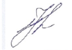 Разработчик рабочей программы учебной дисциплины:Разработчик рабочей программы учебной дисциплины:Разработчик рабочей программы учебной дисциплины:доцентМ.А. ГусеваМ.А. ГусеваЗаведующий кафедрой:2Заведующий кафедрой:2Г.П. ЗарецкаяТретий семестр- зачет четвертый семестр- экзаменКод и наименование компетенцииКод и наименование индикаторадостижения компетенцииПланируемые результаты обучения по дисциплинеПК-5Способен к проектированию, моделированию и изготовлению эстетически ценных и конкурентно способных художественно-промышленных изделий и объектов в соответствии с разработанной концепцией и значимыми для потребителя параметрамИД-ПК-5.1Формирование требований к качеству изготавливаемых в организации изделийАнализирует требования к планируемому качеству швейных изделий и разрабатывает проектные решения по изготовлению одежды из меха с учетом выявленных параметров качества;Способен сформулировать цели проекта по проектированию, моделированию и изготовлению эстетически ценных и конкурентно способных художественно-промышленных изделий и объектов в соответствии с разработанной концепцией и значимыми для потребителя параметрамСпособен сформулировать критерии оценки потребностей целевых аудиторий, на которые рассчитан продукт;Анализирует классические и инновационные технологии в проектировании и изготовлении швейных изделий из меха; Различает при анализе особенности телосложения типовых и индивидуальных фигур; демонстрирует навыки подбора типовых значений ведущих размерных признаков для конкретных фигур с индивидуальными размерными параметрами;Применяет известные методики конструирования для процесса проектирования швейных изделий из меха; Выявляет особенности конструирования и моделирования одежды из меха при использовании различных методик конструирования;Применяет известные методики проведения примерок опытных образцов в соответствии с особенностями телосложения фигур, ассортимента и свойствами материалов;Демонстрирует навыки разработки комплекта чертежей и схем технической, художественно-конструкторской документации на проектируемое изделие  ПК-5Способен к проектированию, моделированию и изготовлению эстетически ценных и конкурентно способных художественно-промышленных изделий и объектов в соответствии с разработанной концепцией и значимыми для потребителя параметрамИД-ПК-5.2Выбор критериев оценки потребностей целевых аудиторий, на которые рассчитан продуктАнализирует требования к планируемому качеству швейных изделий и разрабатывает проектные решения по изготовлению одежды из меха с учетом выявленных параметров качества;Способен сформулировать цели проекта по проектированию, моделированию и изготовлению эстетически ценных и конкурентно способных художественно-промышленных изделий и объектов в соответствии с разработанной концепцией и значимыми для потребителя параметрамСпособен сформулировать критерии оценки потребностей целевых аудиторий, на которые рассчитан продукт;Анализирует классические и инновационные технологии в проектировании и изготовлении швейных изделий из меха; Различает при анализе особенности телосложения типовых и индивидуальных фигур; демонстрирует навыки подбора типовых значений ведущих размерных признаков для конкретных фигур с индивидуальными размерными параметрами;Применяет известные методики конструирования для процесса проектирования швейных изделий из меха; Выявляет особенности конструирования и моделирования одежды из меха при использовании различных методик конструирования;Применяет известные методики проведения примерок опытных образцов в соответствии с особенностями телосложения фигур, ассортимента и свойствами материалов;Демонстрирует навыки разработки комплекта чертежей и схем технической, художественно-конструкторской документации на проектируемое изделие  ПК-5Способен к проектированию, моделированию и изготовлению эстетически ценных и конкурентно способных художественно-промышленных изделий и объектов в соответствии с разработанной концепцией и значимыми для потребителя параметрамИД-ПК-5.4Разработка комплекта чертежей и схем технической, художественно-конструкторской документации на проектируемое изделиеАнализирует требования к планируемому качеству швейных изделий и разрабатывает проектные решения по изготовлению одежды из меха с учетом выявленных параметров качества;Способен сформулировать цели проекта по проектированию, моделированию и изготовлению эстетически ценных и конкурентно способных художественно-промышленных изделий и объектов в соответствии с разработанной концепцией и значимыми для потребителя параметрамСпособен сформулировать критерии оценки потребностей целевых аудиторий, на которые рассчитан продукт;Анализирует классические и инновационные технологии в проектировании и изготовлении швейных изделий из меха; Различает при анализе особенности телосложения типовых и индивидуальных фигур; демонстрирует навыки подбора типовых значений ведущих размерных признаков для конкретных фигур с индивидуальными размерными параметрами;Применяет известные методики конструирования для процесса проектирования швейных изделий из меха; Выявляет особенности конструирования и моделирования одежды из меха при использовании различных методик конструирования;Применяет известные методики проведения примерок опытных образцов в соответствии с особенностями телосложения фигур, ассортимента и свойствами материалов;Демонстрирует навыки разработки комплекта чертежей и схем технической, художественно-конструкторской документации на проектируемое изделие  ПК-6Способен к разработке художественных приемов дизайна при создании и реставрации художественно-промышленной продукцииИД-ПК-6.1Создание и проработка художественных и технических эскизов от руки и с использованием графических редакторовСпособен анализировать особенности художественных приемов дизайна при создании и реставрации художественно-промышленной продукции; Демонстрирует навыки эскизного представления моделей швейных изделий из меха от руки и с использованием графических редакторовпо очной форме обучения – 7з.е.252час.Структура и объем дисциплиныСтруктура и объем дисциплиныСтруктура и объем дисциплиныСтруктура и объем дисциплиныСтруктура и объем дисциплиныСтруктура и объем дисциплиныСтруктура и объем дисциплиныСтруктура и объем дисциплиныСтруктура и объем дисциплиныСтруктура и объем дисциплиныОбъем дисциплины по семестрамформа промежуточной аттестациивсего, часКонтактная аудиторная работа, часКонтактная аудиторная работа, часКонтактная аудиторная работа, часКонтактная аудиторная работа, часСамостоятельная работа обучающегося, часСамостоятельная работа обучающегося, часСамостоятельная работа обучающегося, часОбъем дисциплины по семестрамформа промежуточной аттестациивсего, часлекции, часпрактические занятия, часлабораторные занятия, часпрактическая подготовка, часкурсовая работа/курсовой проектсамостоятельная работа обучающегося, часпромежуточная аттестация, час3 семестрзачет1083451234 семестрэкзамен14418366327Всего:25252878627Планируемые (контролируемые) результаты освоения: код(ы) формируемой(ых) компетенции(й) и индикаторов достижения компетенцийНаименование разделов, тем;форма(ы) промежуточной аттестацииВиды учебной работыВиды учебной работыВиды учебной работыВиды учебной работыСамостоятельная работа, часВиды и формы контрольных мероприятий, обеспечивающие по совокупности текущий контроль успеваемости;формы промежуточного контроля успеваемостиПланируемые (контролируемые) результаты освоения: код(ы) формируемой(ых) компетенции(й) и индикаторов достижения компетенцийНаименование разделов, тем;форма(ы) промежуточной аттестацииКонтактная работаКонтактная работаКонтактная работаКонтактная работаСамостоятельная работа, часВиды и формы контрольных мероприятий, обеспечивающие по совокупности текущий контроль успеваемости;формы промежуточного контроля успеваемостиПланируемые (контролируемые) результаты освоения: код(ы) формируемой(ых) компетенции(й) и индикаторов достижения компетенцийНаименование разделов, тем;форма(ы) промежуточной аттестацииЛекции, часПрактические занятия, часЛабораторные работы/ индивидуальные заняти часПрактическая подготовка, часСамостоятельная работа, часВиды и формы контрольных мероприятий, обеспечивающие по совокупности текущий контроль успеваемости;формы промежуточного контроля успеваемостиЧетвертый семестрЧетвертый семестрЧетвертый семестрЧетвертый семестрЧетвертый семестрЧетвертый семестрЧетвертый семестрПК-5: ИД-ПК-5.1ИД-ПК-5.2ИД-ПК-5.4ПК-6ИД-ПК-6.1Раздел I. Исходная информация для проектирования конструкций меховых изделий8158ПК-5: ИД-ПК-5.1ИД-ПК-5.2ИД-ПК-5.4ПК-6ИД-ПК-6.1Тема 1.1 Общая характеристика процесса конструирования одежды. Ассортимент меховой одежды.22Формы текущего контроля по разделу I:1. устный опрос, 2. Контрольная работа по теме, «Размерная типология взрослого и детского населения».3. Контрольная работа по теме «Размерная характеристика тела человека»4. самостоятельные проверочные работы,5. Реферат по теме «Ассортимент меховой одежды по видам меха»6 защита лабораторных работПК-5: ИД-ПК-5.1ИД-ПК-5.2ИД-ПК-5.4ПК-6ИД-ПК-6.1Тема 1.2 Размерная типология и размерные стандарты взрослого и детского населения. Характеристика телосложения, осанки, пропорций тела.44Формы текущего контроля по разделу I:1. устный опрос, 2. Контрольная работа по теме, «Размерная типология взрослого и детского населения».3. Контрольная работа по теме «Размерная характеристика тела человека»4. самостоятельные проверочные работы,5. Реферат по теме «Ассортимент меховой одежды по видам меха»6 защита лабораторных работПК-5: ИД-ПК-5.1ИД-ПК-5.2ИД-ПК-5.4ПК-6ИД-ПК-6.1Лабораторная работа № 1.1Размерная характеристика тела человека92Формы текущего контроля по разделу I:1. устный опрос, 2. Контрольная работа по теме, «Размерная типология взрослого и детского населения».3. Контрольная работа по теме «Размерная характеристика тела человека»4. самостоятельные проверочные работы,5. Реферат по теме «Ассортимент меховой одежды по видам меха»6 защита лабораторных работПК-5: ИД-ПК-5.1ИД-ПК-5.2ИД-ПК-5.4ПК-6ИД-ПК-6.1Тема 1.3 Характеристика внешней формы и конструкции одежды. Система прибавок и припусков.2Формы текущего контроля по разделу I:1. устный опрос, 2. Контрольная работа по теме, «Размерная типология взрослого и детского населения».3. Контрольная работа по теме «Размерная характеристика тела человека»4. самостоятельные проверочные работы,5. Реферат по теме «Ассортимент меховой одежды по видам меха»6 защита лабораторных работПК-5: ИД-ПК-5.1ИД-ПК-5.2ИД-ПК-5.4ПК-6ИД-ПК-6.1Лабораторная работа № 1.2Анализ внешней формы и конструкции одежды. Способы создания объемной формы меховой одежды6Формы текущего контроля по разделу I:1. устный опрос, 2. Контрольная работа по теме, «Размерная типология взрослого и детского населения».3. Контрольная работа по теме «Размерная характеристика тела человека»4. самостоятельные проверочные работы,5. Реферат по теме «Ассортимент меховой одежды по видам меха»6 защита лабораторных работПК-5: ИД-ПК-5.1ИД-ПК-5.2ИД-ПК-5.4ПК-6ИД-ПК-6.1Раздел II.  Характеристика конструкции и методы конструирования базовых основ изделий из меха.263613Формы текущего контроля по разделу II:1. устный опрос, 2. защита лабораторных работ3. самостоятельные проверочные работы 4. Реферат по теме ««Дефекты одежды и способы их устранения, уточнение конструкции».5 Контрольная работа по теме «Дефекты одежды и способы их устранения, уточнение конструкции».6 индивидуальные расчетно-графические работы7 ИДЗ (подготовка макетов к примеркам)8 Подготовка макетов к примеркамПК-5: ИД-ПК-5.1ИД-ПК-5.2ИД-ПК-5.4ПК-6ИД-ПК-6.1Тема 2.1 Общая характеристика и классификация методов конструирования одежды. Элементы графических построений2Формы текущего контроля по разделу II:1. устный опрос, 2. защита лабораторных работ3. самостоятельные проверочные работы 4. Реферат по теме ««Дефекты одежды и способы их устранения, уточнение конструкции».5 Контрольная работа по теме «Дефекты одежды и способы их устранения, уточнение конструкции».6 индивидуальные расчетно-графические работы7 ИДЗ (подготовка макетов к примеркам)8 Подготовка макетов к примеркамПК-5: ИД-ПК-5.1ИД-ПК-5.2ИД-ПК-5.4ПК-6ИД-ПК-6.1Тема 2.2 Определение габаритных размеров и построение сеток горизонтальных и вертикальных конструктивных линий для меховой одежды различных видов. 41Формы текущего контроля по разделу II:1. устный опрос, 2. защита лабораторных работ3. самостоятельные проверочные работы 4. Реферат по теме ««Дефекты одежды и способы их устранения, уточнение конструкции».5 Контрольная работа по теме «Дефекты одежды и способы их устранения, уточнение конструкции».6 индивидуальные расчетно-графические работы7 ИДЗ (подготовка макетов к примеркам)8 Подготовка макетов к примеркамПК-5: ИД-ПК-5.1ИД-ПК-5.2ИД-ПК-5.4ПК-6ИД-ПК-6.1Лабораторная работа № 2.1 Разработка базовой и ИМК конструкции поясных изделий92Формы текущего контроля по разделу II:1. устный опрос, 2. защита лабораторных работ3. самостоятельные проверочные работы 4. Реферат по теме ««Дефекты одежды и способы их устранения, уточнение конструкции».5 Контрольная работа по теме «Дефекты одежды и способы их устранения, уточнение конструкции».6 индивидуальные расчетно-графические работы7 ИДЗ (подготовка макетов к примеркам)8 Подготовка макетов к примеркамПК-5: ИД-ПК-5.1ИД-ПК-5.2ИД-ПК-5.4ПК-6ИД-ПК-6.1Тема 2.3 Методы конструирования первичных чертежей деталей одежды. Характеристика конструктивных форм базовых силуэтных основ плечевых и поясных изделий. БК и ИМК4Формы текущего контроля по разделу II:1. устный опрос, 2. защита лабораторных работ3. самостоятельные проверочные работы 4. Реферат по теме ««Дефекты одежды и способы их устранения, уточнение конструкции».5 Контрольная работа по теме «Дефекты одежды и способы их устранения, уточнение конструкции».6 индивидуальные расчетно-графические работы7 ИДЗ (подготовка макетов к примеркам)8 Подготовка макетов к примеркамПК-5: ИД-ПК-5.1ИД-ПК-5.2ИД-ПК-5.4ПК-6ИД-ПК-6.1Лабораторная работа № 2.2 Разработка базовой и ИМК конструкции плечевого изделия6Формы текущего контроля по разделу II:1. устный опрос, 2. защита лабораторных работ3. самостоятельные проверочные работы 4. Реферат по теме ««Дефекты одежды и способы их устранения, уточнение конструкции».5 Контрольная работа по теме «Дефекты одежды и способы их устранения, уточнение конструкции».6 индивидуальные расчетно-графические работы7 ИДЗ (подготовка макетов к примеркам)8 Подготовка макетов к примеркамПК-5: ИД-ПК-5.1ИД-ПК-5.2ИД-ПК-5.4ПК-6ИД-ПК-6.1Тема 2.4 Дефекты в одежде и способы их устранения, уточнение конструкции. Методика проведения примерок.42Формы текущего контроля по разделу II:1. устный опрос, 2. защита лабораторных работ3. самостоятельные проверочные работы 4. Реферат по теме ««Дефекты одежды и способы их устранения, уточнение конструкции».5 Контрольная работа по теме «Дефекты одежды и способы их устранения, уточнение конструкции».6 индивидуальные расчетно-графические работы7 ИДЗ (подготовка макетов к примеркам)8 Подготовка макетов к примеркамПК-5: ИД-ПК-5.1ИД-ПК-5.2ИД-ПК-5.4ПК-6ИД-ПК-6.1Лабораторная работа № 2.3 Примерка макета плечевого изделия. Исследование факторов образования конструктивных дефектов и изучение способов их устранения32Формы текущего контроля по разделу II:1. устный опрос, 2. защита лабораторных работ3. самостоятельные проверочные работы 4. Реферат по теме ««Дефекты одежды и способы их устранения, уточнение конструкции».5 Контрольная работа по теме «Дефекты одежды и способы их устранения, уточнение конструкции».6 индивидуальные расчетно-графические работы7 ИДЗ (подготовка макетов к примеркам)8 Подготовка макетов к примеркамПК-5: ИД-ПК-5.1ИД-ПК-5.2ИД-ПК-5.4ПК-6ИД-ПК-6.1Тема 2.5Характеристика конструкции и методы конструирования втачных рукавовПостроение шаблонов внешнего вида рукава, проектирование линий швов и построение разверток одношовного и двухшовного рукавов8Формы текущего контроля по разделу II:1. устный опрос, 2. защита лабораторных работ3. самостоятельные проверочные работы 4. Реферат по теме ««Дефекты одежды и способы их устранения, уточнение конструкции».5 Контрольная работа по теме «Дефекты одежды и способы их устранения, уточнение конструкции».6 индивидуальные расчетно-графические работы7 ИДЗ (подготовка макетов к примеркам)8 Подготовка макетов к примеркамПК-5: ИД-ПК-5.1ИД-ПК-5.2ИД-ПК-5.4ПК-6ИД-ПК-6.1Лабораторная работа № 2.4 Разработка базовой и ИМК конструкции втачных рукавов. Изготовление макетов92Формы текущего контроля по разделу II:1. устный опрос, 2. защита лабораторных работ3. самостоятельные проверочные работы 4. Реферат по теме ««Дефекты одежды и способы их устранения, уточнение конструкции».5 Контрольная работа по теме «Дефекты одежды и способы их устранения, уточнение конструкции».6 индивидуальные расчетно-графические работы7 ИДЗ (подготовка макетов к примеркам)8 Подготовка макетов к примеркамПК-5: ИД-ПК-5.1ИД-ПК-5.2ИД-ПК-5.4ПК-6ИД-ПК-6.1Тема 2.6Особенности проектирования одежды по методике ЕМКО СЭВ. Система прибавок.  4Формы текущего контроля по разделу II:1. устный опрос, 2. защита лабораторных работ3. самостоятельные проверочные работы 4. Реферат по теме ««Дефекты одежды и способы их устранения, уточнение конструкции».5 Контрольная работа по теме «Дефекты одежды и способы их устранения, уточнение конструкции».6 индивидуальные расчетно-графические работы7 ИДЗ (подготовка макетов к примеркам)8 Подготовка макетов к примеркамПК-5: ИД-ПК-5.1ИД-ПК-5.2ИД-ПК-5.4ПК-6ИД-ПК-6.1Лабораторная работа № 2.5 Разработка БК и ИМК одежды по методике ЕМКО СЭВ.92Зачет2итоговая контрольная работа/ИТОГО за третий семестр345123Пятый семестрПятый семестрПятый семестрПятый семестрПятый семестрПятый семестрПятый семестрПК-5: ИД-ПК-5.1ИД-ПК-5.2ИД-ПК-5.4ПК-6ИД-ПК-6.1Раздел III. Конструктивное моделирование одежды122440Формы текущего контроля по разделу III:1. устный опрос, 2. Контрольная работа по теме Конструктивное моделирование одежды.3. самостоятельные проверочные работы 4. индивидуальные расчетно-графические работы5 защита лабораторных работ6 ИДЗ (подготовка макетов к примеркам)ПК-5: ИД-ПК-5.1ИД-ПК-5.2ИД-ПК-5.4ПК-6ИД-ПК-6.1Тема 3.1 Принципы и виды конструктивного моделирования одежды. Источники информации о модели одежды из меха (или с меховыми элементами)22Формы текущего контроля по разделу III:1. устный опрос, 2. Контрольная работа по теме Конструктивное моделирование одежды.3. самостоятельные проверочные работы 4. индивидуальные расчетно-графические работы5 защита лабораторных работ6 ИДЗ (подготовка макетов к примеркам)ПК-5: ИД-ПК-5.1ИД-ПК-5.2ИД-ПК-5.4ПК-6ИД-ПК-6.1Тема 3.2 Воротники в меховой одежде. Классификация. Построение22Формы текущего контроля по разделу III:1. устный опрос, 2. Контрольная работа по теме Конструктивное моделирование одежды.3. самостоятельные проверочные работы 4. индивидуальные расчетно-графические работы5 защита лабораторных работ6 ИДЗ (подготовка макетов к примеркам)ПК-5: ИД-ПК-5.1ИД-ПК-5.2ИД-ПК-5.4ПК-6ИД-ПК-6.1Лабораторная работа № 3.1 Разработка конструкции воротников меховой одежды46Формы текущего контроля по разделу III:1. устный опрос, 2. Контрольная работа по теме Конструктивное моделирование одежды.3. самостоятельные проверочные работы 4. индивидуальные расчетно-графические работы5 защита лабораторных работ6 ИДЗ (подготовка макетов к примеркам)ПК-5: ИД-ПК-5.1ИД-ПК-5.2ИД-ПК-5.4ПК-6ИД-ПК-6.1Тема 3.3 Этапы изучения и анализа эскизов внешнего вида моделей женской одежды22Формы текущего контроля по разделу III:1. устный опрос, 2. Контрольная работа по теме Конструктивное моделирование одежды.3. самостоятельные проверочные работы 4. индивидуальные расчетно-графические работы5 защита лабораторных работ6 ИДЗ (подготовка макетов к примеркам)ПК-5: ИД-ПК-5.1ИД-ПК-5.2ИД-ПК-5.4ПК-6ИД-ПК-6.1Лабораторная работа № 3.2Разработка эскизного проекта коллекции меховых изделий. Разработка описания внешнего вида изделий коллекции48Формы текущего контроля по разделу III:1. устный опрос, 2. Контрольная работа по теме Конструктивное моделирование одежды.3. самостоятельные проверочные работы 4. индивидуальные расчетно-графические работы5 защита лабораторных работ6 ИДЗ (подготовка макетов к примеркам)ПК-5: ИД-ПК-5.1ИД-ПК-5.2ИД-ПК-5.4ПК-6ИД-ПК-6.1Тема 3.4 Моделирование конструкций одежды без изменения силуэтной формы42Формы текущего контроля по разделу III:1. устный опрос, 2. Контрольная работа по теме Конструктивное моделирование одежды.3. самостоятельные проверочные работы 4. индивидуальные расчетно-графические работы5 защита лабораторных работ6 ИДЗ (подготовка макетов к примеркам)ПК-5: ИД-ПК-5.1ИД-ПК-5.2ИД-ПК-5.4ПК-6ИД-ПК-6.1Лабораторная работа № 3.3Разработка чертежей конструкции одежды из меха без изменения силуэтной формы88Формы текущего контроля по разделу III:1. устный опрос, 2. Контрольная работа по теме Конструктивное моделирование одежды.3. самостоятельные проверочные работы 4. индивидуальные расчетно-графические работы5 защита лабораторных работ6 ИДЗ (подготовка макетов к примеркам)ПК-5: ИД-ПК-5.1ИД-ПК-5.2ИД-ПК-5.4ПК-6ИД-ПК-6.1Тема 3.5 Моделирование конструкций одежды из меха с изменением силуэтной формы42ПК-5: ИД-ПК-5.1ИД-ПК-5.2ИД-ПК-5.4ПК-6ИД-ПК-6.1Лабораторная работа № 3.4Разработка чертежей конструкции одежды из меха с изменением силуэтной формы88ПК-5: ИД-ПК-5.1ИД-ПК-5.2ИД-ПК-5.4ПК-6ИД-ПК-6.1Раздел IV. Общие принципы оформления конструкторской документации на изготовление образцов меховых изделий.41213Формы текущего контроля по разделу IV:1. устный опрос, 2. самостоятельные проверочные работы 3. индивидуальные расчетно-графические работы4 защита лабораторных работПК-5: ИД-ПК-5.1ИД-ПК-5.2ИД-ПК-5.4ПК-6ИД-ПК-6.1Тема 4.1 Основные требования, предъявляемые к пакету конструкторской документации на изготовление изделия 22Формы текущего контроля по разделу IV:1. устный опрос, 2. самостоятельные проверочные работы 3. индивидуальные расчетно-графические работы4 защита лабораторных работПК-5: ИД-ПК-5.1ИД-ПК-5.2ИД-ПК-5.4ПК-6ИД-ПК-6.1Лабораторная работа № 4.1Разработка исходной информации для проектирования лекал изделий64Формы текущего контроля по разделу IV:1. устный опрос, 2. самостоятельные проверочные работы 3. индивидуальные расчетно-графические работы4 защита лабораторных работПК-5: ИД-ПК-5.1ИД-ПК-5.2ИД-ПК-5.4ПК-6ИД-ПК-6.1Тема 4.2 Этапы оформления конструкторской документации на изготовление образцов меховых изделий22Формы текущего контроля по разделу IV:1. устный опрос, 2. самостоятельные проверочные работы 3. индивидуальные расчетно-графические работы4 защита лабораторных работПК-5: ИД-ПК-5.1ИД-ПК-5.2ИД-ПК-5.4ПК-6ИД-ПК-6.1Лабораторная работа № 4.2Разработка технической документации на модель мехового изделия65Формы текущего контроля по разделу IV:1. устный опрос, 2. самостоятельные проверочные работы 3. индивидуальные расчетно-графические работы4 защита лабораторных работПодготовка к экзамену10Итоговая контрольная работа (тестирование)Экзамен27экзаменИТОГО за четвертый семестр183663+27ИТОГО за весь период528786№ ппНаименование раздела и темы дисциплиныСодержание раздела (темы)Раздел IИсходная информация для проектирования конструкций одеждыИсходная информация для проектирования конструкций одеждыТема 1.1Общая характеристика процесса конструирования одежды. Ассортимент меховой одежды.Определение понятий «процесс конструирования одежды» и «ассортимент одежды из меха или с меховыми элементами».Знакомство с содержанием процесса конструирования одеждыТема 1.2Размерная типология и размерные стандарты взрослого и детского населения. Характеристика телосложения, осанки, пропорций телаОсновы антропометрии. Система размерных признаков и антропометрических точек Измерительные инструменты.Программа измерений.Размерная типология и размерные стандарты взрослого и детского населения. Ведущие размерные признаки для подбора типовых фигур. Методика подбора типовых фигур для конкретных потребителей индивидуального телосложения (мужских и женских).Маркировка одежды.Методики анализа телосложения и пропорций тела.Осанка, виды осанок, метод определения осанкиТема 1.3 Характеристика внешней формы и конструкции одежды. Система прибавок и припусков.Характеристика внешней формы и конструкции одежды.Пространственная форма одежды как оболочка сложной конфигурации.Силуэты меховой одежды. Покрои.Средства создания формы в одежде виды членений.Система прибавок и припусков. Влияние моды и вида меха на величины композиционных прибавок по основным участкам конструкцииРаздел IIХарактеристика конструкции и методы конструирования базовых основ плечевых и поясных изделий из меха.Характеристика конструкции и методы конструирования базовых основ плечевых и поясных изделий из меха.Тема 2.1Общая характеристика и классификация методов конструирования одежды. Элементы графических построенийОбщая характеристика и классификация методов конструирования одеждыЗнакомство ведущими методиками конструирования.Элементы графических построенийТема 2.2Определение габаритных размеров и построение сеток горизонтальных и вертикальных конструктивных линий для меховой одежды различных видов. Типы разверток поверхностей одежды.Исходные данные на проектирование конструкций одежды.Конструктивные прибавки.Конструктивные точки.Виды расчетных формул.Конструктивные отрезки, конструктивные уровниВзаимосвязь между размерными признаками и параметрами одежды.Тема 2.3 Методы конструирования первичных чертежей деталей одежды. Характеристика конструктивных форм базовых силуэтных основ плечевых и поясных изделий. БК и ИМКМетоды конструирования первичных чертежей деталей одежды.Базовые и исходные модельные конструкции одежды. Средства формообразования в различных силуэтах и покроях.Характеристика методики конструирования поясных изделий (юбка, брюки).Характеристика процесса конструирования плечевой одежды (на примере методики МГУДТ)Баланс в одежде. Боковой баланс. Передне-задний балансОформление контуров (верхние, боковые)Тема 2.4 Дефекты в одежде и способы их устранения, уточнение конструкции. Методика проведения примерок.Дефекты одежды. Классификация дефектов Способы устранения дефектов и уточнение конструкцийМетодика проведения примерок. Разметка основных уровней и информативных точек. Правила раскроя и сборки макетов, подготовка к примерке.Тема 2.5Характеристика конструкции и методы конструирования втачных рукавовПостроение шаблонов внешнего вида рукава, проектирование линий швов и построение разверток одношовного и двухшовного рукавовИсходные данные для построения конструкций втачных рукавов (размерные признаки, прибавки, размеры готового изделия, свойства материала).Характеристика конструкции и методы конструирования втачных рукавовТребования к конструкции рукавов. Соответствие размерам и форме руки. Форма рукавов.Форма оката рукава и посадка по окату. Зависимость величины посадки по окату от свойств материала и формы оката. Распределение посадки по участкам оката.Построение шаблонов внешнего вида рукава, проектирование линий швов и построение разверток одношовного и двухшовного рукавовТема 2.6Особенности проектирования одежды по методике ЕМКО СЭВ. Система прибавокОсобенности проектирования одежды по методике ЕМКО СЭВ.Исходные данные. Система прибавок. Расчетные формулы. Элементы графических построений.Раздел IIIКонструктивное моделирование одеждыКонструктивное моделирование одеждыТема 3.1 Принципы и виды конструктивного моделирования одежды. Источники информации о модели одежды из меха (или с меховыми элементами)Сущность понятия «Конструктивное моделирование»Функционально-декоративные, отделочные элементы моделей одежды, декоративные линии.Масштабные коэффициенты перехода для расчета модельных особенностейВнешняя форма, силуэт.Влияние вида меха на объемно-пространственную форму одежды.Влияние вида меха на модельную конструкцию одеждыВлияние способов раскроя меха на модельную конструкцию одежды.Тема 3.2 Воротники в меховой одежде. Классификация. ПостроениеВиды воротников в меховой одежде. Классификация.Особенности построения воротников различных покроев.Построение конструкций капюшоновТема 3.3 Этапы изучения и анализа эскизов внешнего вида моделей женской одеждыРешение художественных и технических задач при создании коллекции меховой одежды.Источники информации о модели. Анализ художественно – конструкторского решения модели.Художественный и технический эскизы моделиТехническое описание модели, правила составления описанийТема 3.4 Моделирование конструкций одежды без изменения силуэтной формыХарактеристика основных приемов конструктивного моделирования различных видов.Конструктивно-декоративные элементыФункционально-декоративные элементыМоделирование застежки. Виды застежек. Перенос вытачек в разные положения методом шаблона. Оформление сторон вытачек в зависимости от нового положения, изменение длины вытачки.Моделирование простых членений (продольные, поперечные наклонные). Методика.Оформление конфигурации членений в зависимости от нового положенияТема 3.5 Моделирование конструкций одежды из меха с изменением силуэтной формыИзменение силуэта модели. Конструктивное моделирование сложных форм Приемы конструктивного моделирования «параллельное расширение», «коническое расширение», «заужение» деталей для изменения силуэта модели, образования напуска, сборки, складок и т.д.Моделирование гладких расширенных и складчатых формРаздел IVОбщие принципы оформления конструкторской документации на изготовление образцов меховых изделийОбщие принципы оформления конструкторской документации на изготовление образцов меховых изделийТема 4.1 Основные требования, предъявляемые к пакету конструкторской документации на изготовление изделияЗадачи конструкторской подготовки производства новых моделей одежды.Содержание проектно-конструкторской документации на модели одежды, предназначенные к промышленному внедрению.Графическая информация проектно-конструкторской документации на модели одежды (полный комплект лекал)Техническое описание (ТО) на модель - текстовая, описательная информация.Эталонные и рабочие лекала, правила оформленияТема 4.2 Этапы оформления конструкторской документации на изготовление образцов меховых изделийИсходные данные для проектирования основных лекал.Виды основных лекал.Подготовка модельной конструкции к процессу проектирования основных лекал. Маркировка деталей.Проверка срезов деталей на сопряженность и накладываемость.Расчет припусков по срезам. Учет сведений о методах обработки и оборудовании свойств материалов.Виды производных лекал.Правила разработки и оформления производственных лекал с учетом свойств материалов и особенностей Технические требования к графическим документам ПКД обработки и сборки изделий.Состав документа «Техническое описание на модель одежды». Конфекционная карта. Спецификация лекал.Табель мер измерений лекал и образца модели. Перечень необходимых измерений. Допустимые отклонения.№ ппНаименование раздела /темы дисциплины, выносимые на самостоятельное изучениеЗадания для самостоятельной работыВиды и формы контрольных мероприятий(учитываются при проведении текущего контроля)Трудоемкость, часРаздел IИсходная информация для проектирования конструкций одеждыИсходная информация для проектирования конструкций одеждыИсходная информация для проектирования конструкций одеждыИсходная информация для проектирования конструкций одеждыТема 1.1 Общая характеристика процесса конструирования одежды. Ассортимент меховой одеждыПодготовить реферат на тему «Ассортимент меховой одежды по видам меха» (половозрастная группа потребителей и вид меха – по заданию преподавателя)Защита реферата,Опрос и устное собеседование по результатам выполненной работы2Тема 1.2 Размерная типология и размерные стандарты взрослого и детского населения. Характеристика телосложения, осанки, пропорций тела.Подготовить исходную информацию для выполнения Программы измерений фигуры (заполнить таблицы и контурные листы в рабочей тетради)самостоятельные проверочные работы, опрос и собеседование по результатам выполненной работы2Тема 1.2 Размерная типология и размерные стандарты взрослого и детского населения. Характеристика телосложения, осанки, пропорций тела.Подготовиться к контрольной работе по теме «Размерная характеристика тела человека»Контрольная работа2Тема 1.2 Размерная типология и размерные стандарты взрослого и детского населения. Характеристика телосложения, осанки, пропорций тела.Подготовиться к контрольной работе по теме «Размерная типология взрослого и детского населения»Контрольная работа2Раздел II.  Характеристика конструкции и методы конструирования базовых основ изделий из мехаХарактеристика конструкции и методы конструирования базовых основ изделий из мехаХарактеристика конструкции и методы конструирования базовых основ изделий из мехаХарактеристика конструкции и методы конструирования базовых основ изделий из мехаТема 2.2 Определение габаритных размеров и построение сеток горизонтальных и вертикальных конструктивных линий для одежды различных видов. Цифровое задание базисной сетки чертежа конструкции.Выполнить индивидуальные расчетно-графические работы. Составить схемы определения балансовых характеристик поясных изделий. Подготовиться к опросу на лекцииОпрос и собеседование по результатам выполненной работы, самостоятельные проверочные работы контрольвыполненных работ в текущей аттестации1Тема 2.2 Определение габаритных размеров и построение сеток горизонтальных и вертикальных конструктивных линий для одежды различных видов. Цифровое задание базисной сетки чертежа конструкции.Подготовить к примерки макеты поясных и плечевых изделий Опрос и собеседование по результатам выполненной работы, самостоятельные проверочные работы контрольвыполненных работ в текущей аттестации2Тема 2.4 Дефекты в одежде и способы их устранения, уточнение конструкции. Методика проведения примерок.Подготовить реферат по теме «Дефекты одежды и способы их устранения»доклад-презентация2Тема 2.4 Дефекты в одежде и способы их устранения, уточнение конструкции. Методика проведения примерок.Подготовится в контрольной работе по теме «Дефекты одежды и способы их устранения, уточнение конструкции».Опрос и собеседование по результатам выполненной работы,2Тема 2.5Характеристика конструкции и методы конструирования втачных рукавовПостроение шаблонов внешнего вида рукава, проектирование линий швов и построение разверток одношовного и двухшовного рукавовПодготовить к примерке макеты ИМК втачных рукавов одношовного и двухшовногоОпрос и устное собеседование по результатам выполненной работы, самостоятельные проверочные работы2Тема 2.6Особенности проектирования одежды по методике ЕМКО СЭВ. Система прибавокПодготовить макет БК плечевого изделия по методике ЕМКО СЭВОпрос и устное собеседование по результатам выполненной работы2Раздел IIIКонструктивное моделированиеКонструктивное моделированиеКонструктивное моделированиеКонструктивное моделированиеТема 3.1 Принципы и виды конструктивного моделирования одежды. Источники информации о модели одежды из меха (или с меховыми элементами)Подобрать модельный ряд фотоизображений плечевой и поясной одежды из меха для выполнения плана лабораторных работ по Разделу IIIОпрос и устное собеседование по результатам выполненной работы2Тема 3.2 Воротники в меховой одежде. Классификация. ПостроениеВыполнить индивидуальные графические работы по построению конструкций воротников и капюшонов. Опрос и устное собеседование по результатам выполненной работы6Тема 3.2 Воротники в меховой одежде. Классификация. ПостроениеПодготовить макеты воротниковОпрос и устное собеседование по результатам выполненной работы2Тема 3.3 Этапы изучения и анализа эскизов внешнего вида моделей женской одеждыРазработать эскиз промышленной коллекции меховой одежды) или одежды с меховыми деталями).Составить описание моделей Опрос и устное собеседование по результатам выполненной работы, проверка индивидуальных расчетно-графических работ8Тема 3.3 Этапы изучения и анализа эскизов внешнего вида моделей женской одеждыПодобрать модельный ряд фотоизображений меховой одежды с различными вариантами мехового скроя (вид меха по заданию преподавателя).Опрос и устное собеседование по результатам выполненной работы, проверка индивидуальных расчетно-графических работ2Тема 3.4 Моделирование конструкций одежды без изменения силуэтной формыПодготовиться к контрольной работе по теме «Конструктивное моделирование меховой одежды».устное собеседование по результатам выполненной работы, самостоятельные проверочные работы2Тема 3.4 Моделирование конструкций одежды без изменения силуэтной формыПодобрать модельный ряд меховой одежды из промышленных коллекций с различными вариантами членений. Составить описание моделей, разработать технические эскизыустное собеседование по результатам выполненной работы, самостоятельные проверочные работы8Тема 3.5 Моделирование конструкций одежды из меха с изменением силуэтной формыПодготовиться к контрольной работе по теме «Конструктивное моделирование меховой одежды».собеседование по результатам выполненной работы, самостоятельные проверочные работы контрольвыполненных работ в текущей аттестации2Тема 3.5 Моделирование конструкций одежды из меха с изменением силуэтной формыПодобрать модельный ряд фотоизображений меховой одежды с различными вариантами сложных форм. Составить описание моделей, разработать технические эскизысобеседование по результатам выполненной работы, самостоятельные проверочные работы контрольвыполненных работ в текущей аттестации8Раздел IVОбщие принципы оформления конструкторской документации на изготовление образцов меховых изделий.Общие принципы оформления конструкторской документации на изготовление образцов меховых изделий.Общие принципы оформления конструкторской документации на изготовление образцов меховых изделий.Общие принципы оформления конструкторской документации на изготовление образцов меховых изделий.Тема 4.1 Основные требования, предъявляемые к пакету конструкторской документации на изготовление изделияПроанализировать конструктивно-технологическое решение нескольких моделей верхней одежды из меха промышленных коллекций собеседование по результатам выполненной работы,самостоятельные проверочные работы2Тема 4.1 Основные требования, предъявляемые к пакету конструкторской документации на изготовление изделияСоставить спецификацию лекал на модель плечевого изделия (модель по согласованию с преподавателем)собеседование по результатам выполненной работы,самостоятельные проверочные работы4Тема 4.2 Этапы оформления конструкторской документации на изготовление образцов меховых изделийПодготовка модельной конструкции к процессу проектирования основных лекал. собеседование по результатам выполненной работы,самостоятельные проверочные работы2Тема 4.2 Этапы оформления конструкторской документации на изготовление образцов меховых изделийПроанализировать способы раскроя пушно-меховых полуфабрикатов в промышленных коллекциях меховой одежды (вид меха – по заданию преподавателя)собеседование по результатам выполненной работы,самостоятельные проверочные работы5Тема 4.5Базовые и групповые конструкторские документы. Нормативно-техническая и проектно-конструкторская документация на швейные изделияПроанализировать по нормативной литературе величины допустимых отклонений от величин контрольных измерений образцов изделийустное собеседование по результатам выполненной работы, проверка индивидуальных расчетно-графических работ2Тема 4.5Базовые и групповые конструкторские документы. Нормативно-техническая и проектно-конструкторская документация на швейные изделияВыполнить раскладку. Составить карту расхода материалов на проектируемое изделиеустное собеседование по результатам выполненной работы, проверка индивидуальных расчетно-графических работ4использованиеЭО и ДОТиспользование ЭО и ДОТобъем, часвключение в учебный процесссмешанное обучениелекции52в соответствии с расписанием учебных занятий смешанное обучениеЛабораторные работы87все лабораторные имеются на портале в электронном виде на случай ограничений, связанных с пандемией, а так же для обеспечения работы студентов с ограниченными возможностями.Уровни сформированности компетенции(-й)Итоговое количество балловв 100-балльной системепо результатам текущей и промежуточной аттестацииОценка в пятибалльной системепо результатам текущей и промежуточной аттестацииПоказатели уровня сформированности Показатели уровня сформированности Показатели уровня сформированности Уровни сформированности компетенции(-й)Итоговое количество балловв 100-балльной системепо результатам текущей и промежуточной аттестацииОценка в пятибалльной системепо результатам текущей и промежуточной аттестацииуниверсальной(-ых) компетенции(-й)общепрофессиональной(-ых) компетенцийпрофессиональной(-ых)компетенции(-й)Уровни сформированности компетенции(-й)Итоговое количество балловв 100-балльной системепо результатам текущей и промежуточной аттестацииОценка в пятибалльной системепо результатам текущей и промежуточной аттестацииПК-5: ИД-ПК-5.1ИД-ПК-5.2ИД-ПК-5.4ПК-6ИД-ПК-6.1высокий85 – 100отлично/зачтено (отлично)/зачтеноОбучающийся:исчерпывающе и логически стройно излагает учебный материал, умеет связывать теорию с практикой, справляется с решением задач профессиональной направленности высокого уровня сложности, правильно обосновывает принятые решения;показывает творческие способности в понимании, изложении и практическом использовании известных отечественных и зарубежных методик конструирования одежды из меха;дополняет теоретическую информацию сведениями исследовательского характера в проектировании меховой одежды;способен провести целостный анализ процесса проектирования меховой одежды, включая исходную информацию в виде эскизов, размерных признаков и средств формообразования модных объемных форм;свободно ориентируется в учебной и профессиональной литературе;дает развернутые, исчерпывающие, профессионально грамотные ответы на вопросы, в том числе, дополнительныеповышенный65 – 84хорошо/зачтено (хорошо)/зачтено Обучающийся:достаточно подробно, грамотно и по существу излагает изученный материал, приводит и раскрывает в тезисной форме основные понятия процесс проектирования меховой одежды;анализирует известные методики конструирования меховой одежды в контексте инноваций, с незначительными пробелами;способен провести анализ известных методов проектирования меховой одежды и анализ исходной информации на проектирование;допускает единичные негрубые ошибки;достаточно хорошо ориентируется в учебной и профессиональной литературе;ответ отражает знание теоретического и практического материала, не допуская существенных неточностей.базовый41 – 64удовлетворительно/зачтено (удовлетворительно)/зачтено..Обучающийся:демонстрирует теоретические знания основного учебного материала дисциплины в объеме, необходимом для дальнейшего освоения ОПОП;с неточностями излагает принятые в отечественных и зарубежных методиках принципы проектирования меховой одежды;анализируя исходные данные на проектирование с затруднениями прослеживает логику последовательности конструирования, опираясь на представления, сформированные внутренне;демонстрирует фрагментарные знания основной учебной литературы по дисциплине;- ответ отражает знания на базовом уровне теоретического и практического материала в объеме, необходимом для дальнейшей учебы и предстоящей работы по профилю обучениянизкий0 – 40неудовлетворительно/не зачтеноОбучающийся:демонстрирует фрагментарные знания теоретического и практического материал, допускает грубые ошибки при его изложении на занятиях и в ходе промежуточной аттестации;испытывает серьёзные затруднения в применении теоретических положений при решении практических задач профессиональной направленности стандартного уровня сложности, не владеет необходимыми для этого навыками и приёмами;не способен проанализировать исходные данные на проектирование, не ориентируется в методиках конструирования, путается в выборе параметров конструкций;не владеет навыками конструкторской деятельности, не способен подготовить проектно-конструкторскую документацию на внедрение модели одежды в производство;выполняет задания только по образцу и под руководством преподавателя;ответ отражает отсутствие знаний на базовом уровне теоретического и практического материала в объеме, необходимом для дальнейшей учебы.Обучающийся:демонстрирует фрагментарные знания теоретического и практического материал, допускает грубые ошибки при его изложении на занятиях и в ходе промежуточной аттестации;испытывает серьёзные затруднения в применении теоретических положений при решении практических задач профессиональной направленности стандартного уровня сложности, не владеет необходимыми для этого навыками и приёмами;не способен проанализировать исходные данные на проектирование, не ориентируется в методиках конструирования, путается в выборе параметров конструкций;не владеет навыками конструкторской деятельности, не способен подготовить проектно-конструкторскую документацию на внедрение модели одежды в производство;выполняет задания только по образцу и под руководством преподавателя;ответ отражает отсутствие знаний на базовом уровне теоретического и практического материала в объеме, необходимом для дальнейшей учебы.Обучающийся:демонстрирует фрагментарные знания теоретического и практического материал, допускает грубые ошибки при его изложении на занятиях и в ходе промежуточной аттестации;испытывает серьёзные затруднения в применении теоретических положений при решении практических задач профессиональной направленности стандартного уровня сложности, не владеет необходимыми для этого навыками и приёмами;не способен проанализировать исходные данные на проектирование, не ориентируется в методиках конструирования, путается в выборе параметров конструкций;не владеет навыками конструкторской деятельности, не способен подготовить проектно-конструкторскую документацию на внедрение модели одежды в производство;выполняет задания только по образцу и под руководством преподавателя;ответ отражает отсутствие знаний на базовом уровне теоретического и практического материала в объеме, необходимом для дальнейшей учебы.№ ппФормы текущего контроляПримеры типовых заданий1Реферат по теме «Ассортимент меховой одежды»Темы рефератовАнализ ассортимента мужской одежды из овчинАнализ ассортимента женской плечевой одежды из меха норкиАнализ ассортимента поясной меховой одежды. Половозрастные особенности модельного решения меховой одежды.Влияние вида меха на ассортимент одежды2Реферат по теме «Дефекты одежды и способы их устранения»Темы рефератов1 Балансовые нарушения в печево одежде. Примеры, Способы устраненияСвободные и напряженные горизонтальные складки в одежде. Примеры, Способы устранения.Свободные и напряженные вертикальные складки в одежде. Примеры, Способы устранения4 Угловые заломы в одежде. Примеры, Способы устранения5 Динамические дефекты в одежде. Примеры, Способы устранения3Контрольная работа 1По теме «Размерная характеристика тела человека»С применением ЭО Контрольная работа 1 выполняется в виде ТестаЗадание. Выберите и запишите номер правильного варианта схемы измерения размерного признакаВариант 1 (несколько заданий из варианта)Вариант 2 (несколько заданий из варианта)Вариант 34Контрольная работа 2По теме «Размерная типология взрослого и детского населения»С применением ЭО Контрольная работа 1 выполняется в виде ТестаВариант 1Определите типовую фигуру для мужчины, имеющего следующие значения ведущих размерных признаков: T1 = 162.0 см, Т16 = 106.5 см, Т18 = 98,4 см.2 Определите типовую фигуру для женщины, имеющей следующие значения ведущих размерных признаков: T1 = 154.0 см, T16 = 94.5 см, T19 = 101.0 см.Вариант 2:Определить типовую фигуру для мужчины, имеющего следующие значения ведущих размерных признаков: T1 = 180.3 см, T16 = 102.5 см, T18 = 87.5 см2 Определить типовую фигуру для женщины, имеющей следующие значения ведущих размерных признаков: T1 = 153.0 см, T16 = 92.5 см, Т19 = 97.7смВариант 3Определить типовую фигуру для мужчины, имеющего следующие значения ведущих размерных признаков: T1 = 180.5 см, T16 = 104.0 см, Т18 = 93.5см. 2 Определить тип женской фигуры, если она имеет следующие значения размерных признаков: T1 = 178.0, T16 = 98.5, T19 = 106.7. Вариант 4Определить тип мужской фигуры, если она имеет следующие значения размерных признаков: T1 = 178.7, T16 = 109.8, T18 = 108.8. 2 Определите тип женской фигуры, имеющей следующие значения ведущих размерных признаков: T1 = 172.6, T16 = 118.2, T19 = 130.Вариант 5Определить тип мужской фигуры, если она имеет следующие значения размерных признаков: Т1 =188.2, Т16 = 105.5, Т18 = 107. 2 Определите типовую фигуры для женщины, имеющей следующие значения ведущих размерных признаков: T1 = 147.8, Т16 = 90.8, Т19 = 95.5Контрольная работа 3По теме «Конструктивное моделирование меховой одежды».Задание Разработать технический эскиз изделия (на фото), составить описание модели и алгоритм моделирования, разработать модельную изделия в масштабе 1:5.Вариант 1       Вариант 2       Вариант 3          Вариант 4        Вариант 5   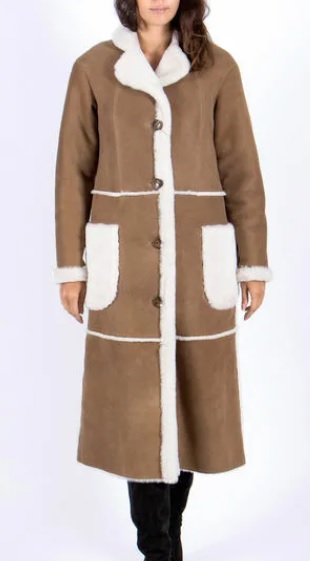 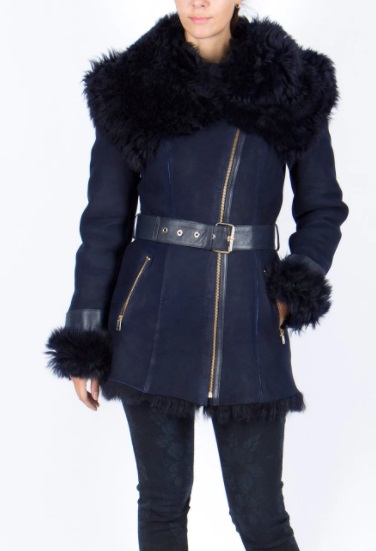 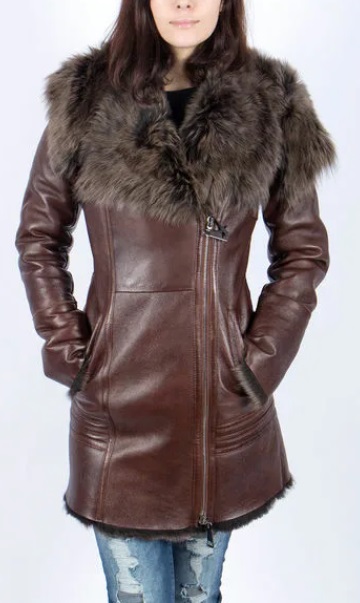 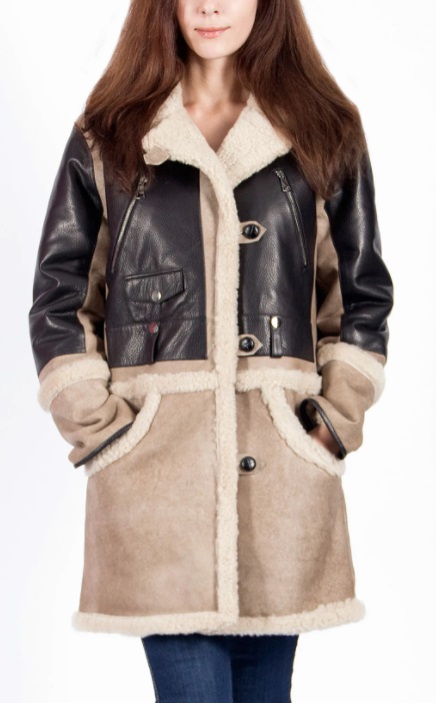 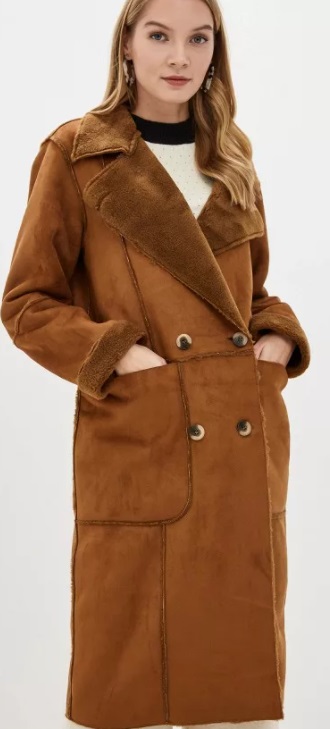 Индивидуальные домашние задания по разделу II Характеристика конструкции и методы конструирования базовых основ изделий из мехаПодготовка макетов к примеркам:Определение участков уточнения конструкции в соответствии с индивидуальными отличиями телосложения от типового. Выбор величин припусков на уточнение по участкам.Раскрой макетов. Нанесение основных горизонталей и вертикалей на детали кроя макета. Сметывание макета.Наименование оценочного средства (контрольно-оценочного мероприятия)Критерии оцениванияШкалы оцениванияШкалы оцениванияШкалы оцениванияНаименование оценочного средства (контрольно-оценочного мероприятия)Критерии оценивания100-балльная системаПятибалльная системаПятибалльная системаДомашняя работа(индивидуальное домашнее задание)Работа выполнена полностью. Нет ошибок в логических рассуждениях. Возможно наличие одной неточности или описки, не являющиеся следствием незнания или непонимания учебного материала. Обучающийся показал полный объем знаний, умений в освоении пройденных тем и применение их на практике.85-100 баллов55Домашняя работа(индивидуальное домашнее задание)Работа выполнена полностью, но обоснований шагов решения недостаточно. Допущена одна ошибка или два-три недочета.65-84 баллов44Домашняя работа(индивидуальное домашнее задание)Допущены более одной ошибки или более двух-трех недочетов.41-64 баллов33Домашняя работа(индивидуальное домашнее задание)Работа выполнена не полностью. Допущены грубые ошибки. 1-40 баллов22Домашняя работа(индивидуальное домашнее задание)Работа не выполнена.0 баллов22Реферат Дано полное, развернутое освещение материала поставленной темы, показана совокупность осознанных знаний об объекте, проявляющаяся в свободном оперировании понятиями, умении выделить существенные и несущественные его признаки, причинно-следственные связи. Обучающийся демонстрирует глубокие и прочные знания материала по заданным вопросам, исчерпывающе и последовательно, грамотно и логически стройно его излагает85 - 100 баллов55Реферат Дан полный, развернутый ответ на поставленный вопрос (вопросы), показана совокупность осознанных знаний об объекте, доказательно раскрыты основные положения дисциплины; в ответе прослеживается четкая структура, логическая последовательность, отражающая сущность раскрываемых понятий, теорий, явлений. Обучающийся твердо знает материал по заданным вопросам, грамотно и последовательно его излагает, но допускает несущественные неточности в определениях.65-84 баллов44Реферат Дан полный, но недостаточно последовательный ответ на поставленный вопрос (вопросы), но при этом показано умение выделить существенные и несущественные признаки и причинно-следственные связи. Ответ логичен и изложен в терминах науки. Обучающийся владеет знаниями только по основному материалу, но не знает отдельных деталей и особенностей, допускает неточности и испытывает затруднения с формулировкой определений.41-64 баллов33Реферат Дан недостаточно полный и недостаточно развернутый ответ. Логика и последовательность изложения имеют нарушения. Допущены ошибки в раскрытии понятий, употреблении терминов. Обучающийся не способен самостоятельно выделить существенные и несущественные признаки и причинно-следственные связи. Обучающийся способен конкретизировать обобщенные знания только с помощью преподавателя. Обучающийся обладает фрагментарными знаниями по теме коллоквиума, слабо владеет понятийным аппаратом, нарушает последовательность в изложении материала.10-40 баллов33Реферат Дан неполный ответ, представляющий собой разрозненные знания по теме вопроса с существенными ошибками в определениях. Присутствуют фрагментарность, нелогичность изложения. Обучающийся не осознает связь данного понятия, теории, явления с другими объектами дисциплины. Отсутствуют выводы, конкретизация и доказательность изложения. Речь неграмотная. Дополнительные и уточняющие вопросы преподавателя не приводят к коррекции ответа обучающегося не только на поставленный вопрос, но и на другие вопросы темы.0 - 10 баллов22Реферат Не получены ответы по базовым вопросам дисциплины.0 балловРеферат Не принимал участия в коллоквиуме.	0 балловКонтрольная работа (Тест)За выполнение каждого тестового задания испытуемому выставляются баллы. Номинальная шкала предполагает, что за правильный ответ к каждому заданию выставляется один балл, за не правильный — ноль. В соответствии с номинальной шкалой, оценивается всё задание в целом, а не какая-либо из его частей.В заданиях с выбором нескольких верных ответов, заданиях на установление правильной последовательности, заданиях на установление соответствия, заданиях открытой формы используют порядковую шкалу. В этом случае баллы выставляются не за всё задание, а за тот или иной выбор в каждом задании, например, выбор варианта, выбор соответствия, выбор ранга, выбор дополнения.В соответствии с порядковой шкалой за каждое задание устанавливается максимальное количество баллов, например, три. Три балла выставляются за все верные выборы в одном задании, два балла - за одну ошибку, один - за две ошибки, ноль — за полностью неверный ответ.Правила оценки всего теста:общая сумма баллов за все правильные ответы составляет наивысший балл - 100 баллов. В спецификации указывается общий наивысший балл по тесту. Также устанавливается диапазон баллов, которые необходимо набрать для того, чтобы получить отличную, хорошую, удовлетворительную или неудовлетворительную оценки.Рекомендуемое процентное соотношение баллов и оценок по пятибалльной системе. «2» - равно или менее 40%«3» - 41% - 64%«4» - 65% - 84%«5» - 85% - 100%85-100 баллов585% - 100%Контрольная работа (Тест)За выполнение каждого тестового задания испытуемому выставляются баллы. Номинальная шкала предполагает, что за правильный ответ к каждому заданию выставляется один балл, за не правильный — ноль. В соответствии с номинальной шкалой, оценивается всё задание в целом, а не какая-либо из его частей.В заданиях с выбором нескольких верных ответов, заданиях на установление правильной последовательности, заданиях на установление соответствия, заданиях открытой формы используют порядковую шкалу. В этом случае баллы выставляются не за всё задание, а за тот или иной выбор в каждом задании, например, выбор варианта, выбор соответствия, выбор ранга, выбор дополнения.В соответствии с порядковой шкалой за каждое задание устанавливается максимальное количество баллов, например, три. Три балла выставляются за все верные выборы в одном задании, два балла - за одну ошибку, один - за две ошибки, ноль — за полностью неверный ответ.Правила оценки всего теста:общая сумма баллов за все правильные ответы составляет наивысший балл - 100 баллов. В спецификации указывается общий наивысший балл по тесту. Также устанавливается диапазон баллов, которые необходимо набрать для того, чтобы получить отличную, хорошую, удовлетворительную или неудовлетворительную оценки.Рекомендуемое процентное соотношение баллов и оценок по пятибалльной системе. «2» - равно или менее 40%«3» - 41% - 64%«4» - 65% - 84%«5» - 85% - 100%65-84 баллов465% - 84%Контрольная работа (Тест)За выполнение каждого тестового задания испытуемому выставляются баллы. Номинальная шкала предполагает, что за правильный ответ к каждому заданию выставляется один балл, за не правильный — ноль. В соответствии с номинальной шкалой, оценивается всё задание в целом, а не какая-либо из его частей.В заданиях с выбором нескольких верных ответов, заданиях на установление правильной последовательности, заданиях на установление соответствия, заданиях открытой формы используют порядковую шкалу. В этом случае баллы выставляются не за всё задание, а за тот или иной выбор в каждом задании, например, выбор варианта, выбор соответствия, выбор ранга, выбор дополнения.В соответствии с порядковой шкалой за каждое задание устанавливается максимальное количество баллов, например, три. Три балла выставляются за все верные выборы в одном задании, два балла - за одну ошибку, один - за две ошибки, ноль — за полностью неверный ответ.Правила оценки всего теста:общая сумма баллов за все правильные ответы составляет наивысший балл - 100 баллов. В спецификации указывается общий наивысший балл по тесту. Также устанавливается диапазон баллов, которые необходимо набрать для того, чтобы получить отличную, хорошую, удовлетворительную или неудовлетворительную оценки.Рекомендуемое процентное соотношение баллов и оценок по пятибалльной системе. «2» - равно или менее 40%«3» - 41% - 64%«4» - 65% - 84%«5» - 85% - 100%41-64 баллов341% - 64%Контрольная работа (Тест)За выполнение каждого тестового задания испытуемому выставляются баллы. Номинальная шкала предполагает, что за правильный ответ к каждому заданию выставляется один балл, за не правильный — ноль. В соответствии с номинальной шкалой, оценивается всё задание в целом, а не какая-либо из его частей.В заданиях с выбором нескольких верных ответов, заданиях на установление правильной последовательности, заданиях на установление соответствия, заданиях открытой формы используют порядковую шкалу. В этом случае баллы выставляются не за всё задание, а за тот или иной выбор в каждом задании, например, выбор варианта, выбор соответствия, выбор ранга, выбор дополнения.В соответствии с порядковой шкалой за каждое задание устанавливается максимальное количество баллов, например, три. Три балла выставляются за все верные выборы в одном задании, два балла - за одну ошибку, один - за две ошибки, ноль — за полностью неверный ответ.Правила оценки всего теста:общая сумма баллов за все правильные ответы составляет наивысший балл - 100 баллов. В спецификации указывается общий наивысший балл по тесту. Также устанавливается диапазон баллов, которые необходимо набрать для того, чтобы получить отличную, хорошую, удовлетворительную или неудовлетворительную оценки.Рекомендуемое процентное соотношение баллов и оценок по пятибалльной системе. «2» - равно или менее 40%«3» - 41% - 64%«4» - 65% - 84%«5» - 85% - 100%0 – 40 баллов240% и менее 40%Форма промежуточной аттестацииТиповые контрольные задания и иные материалыдля проведения промежуточной аттестации:Зачет: в устной форме Зачет выставляется по итогам выполнения лабораторных работ четвертого семестра, контрольных работ, рефератов, индивидуальных домашних заданий, устного опросаЭкзамен:Письменное тестирование/Компьютерное тестирование Вариант 1 (несколько заданий из варианта)Размерная характеристика тела человека. Виды и группы измерений. Примеры обхватных измерений. Конструктивные дефекты одежды. Горизонтальные складки. Причины возникновения. Способы устранения. ПримерыРазработать технический эскиз изделия (модель по заданию преподавателя), составить описание модели и алгоритм моделирования, разработать модельную изделия в масштабе 1:5.Вариант 2 (несколько заданий из варианта)Построение борта и лацкана изделия плечевого изделия (модель по заданию) …Использование обхватных размерных признаков при построении чертежа разверток деталейРазработать технический эскиз изделия (модель по заданию преподавателя), составить описание модели и алгоритм моделирования, разработать модельную изделия в масштабе 1:5.Вариант 3 (несколько заданий из варианта)Конструктивные дефекты одежды. Вертикальные складки. Причины возникновения. Способы устранения. ПримерыМодификация БК в МК с использованием преобразований первого видаРазработать технический эскиз изделия (модель по заданию преподавателя), составить описание модели и алгоритм моделирования, разработать модельную изделия в масштабе 1:5.Вариант 4 (несколько заданий из варианта)1 Ведущие размерные признаки, принятые для классификации взрослого населения. Интервалы безразличия по ведущим признакамПостроение базисной сетки чертежа плечевого изделияРазработать технический эскиз изделия (модель по заданию преподавателя), составить описание модели и алгоритм моделирования, разработать модельную изделия в масштабе 1:5.Вариант 5 (несколько заданий из варианта)Построение лекал подкладки мужского изделия по заданию2 Конструктивные дефекты одежды. Наклонные складки. Причины возникновения. Способы устранения. Примеры3 Разработать технический эскиз изделия (модель по заданию преподавателя), составить описание модели и алгоритм моделирования, разработать модельную изделия в масштабе 1:5.Форма промежуточной аттестацииКритерии оцениванияШкалы оцениванияШкалы оцениванияШкалы оцениванияНаименование оценочного средстваКритерии оценивания100-балльная системаПятибалльная системаПятибалльная системаЗачет:устный опросОбучающийся знает основные определения, последователен в изложении материала, демонстрирует базовые знания дисциплины, владеет необходимыми умениями и навыками при выполнении практических заданий.41 – 100 балловзачтенозачтеноЗачет:устный опросОбучающийся не знает основных определений, непоследователен и сбивчив в изложении материала, не обладает определенной системой знаний по дисциплине, не в полной мере владеет необходимыми умениями и навыками при выполнении практических заданий.0 – 41 балловне зачтеноне зачтеноэкзамен:письменное тестирование/компьютерное тестированиевыполнение каждого тестового задания испытуемому выставляются баллы. Для оценивания результатов может выбрана 100-бальная или 5-бальная шкалаНоминальная шкала предполагает, что за правильный ответ к каждому заданию выставляется один балл, за неправильный — ноль. В соответствии с номинальной шкалой, оценивается всё задание в целом, а не какая-либо из его частей.В соответствии с порядковой шкалой за каждое задание устанавливается максимальное количество баллов, например, три. Три балла выставляются за все верные выборы в одном задании, два балла - за одну ошибку, один - за две ошибки, ноль — за полностью неверный ответ.Правила оценки всего теста:общая сумма баллов за все правильные ответы составляет наивысший балл, 100 баллов. В спецификации указывается общий наивысший балл по тесту. Также устанавливается диапазон баллов, которые необходимо набрать для того, чтобы получить отличную, хорошую, удовлетворительную или неудовлетворительную оценки.Рекомендуется установить процентное соотношение баллов и оценок по пятибалльной системе. «2» - равно или менее 40%«3» - 41% - 64%«4» - 65% - 84%«5» - 85% - 100%85 – 100 баллов 585% - 100%экзамен:письменное тестирование/компьютерное тестированиевыполнение каждого тестового задания испытуемому выставляются баллы. Для оценивания результатов может выбрана 100-бальная или 5-бальная шкалаНоминальная шкала предполагает, что за правильный ответ к каждому заданию выставляется один балл, за неправильный — ноль. В соответствии с номинальной шкалой, оценивается всё задание в целом, а не какая-либо из его частей.В соответствии с порядковой шкалой за каждое задание устанавливается максимальное количество баллов, например, три. Три балла выставляются за все верные выборы в одном задании, два балла - за одну ошибку, один - за две ошибки, ноль — за полностью неверный ответ.Правила оценки всего теста:общая сумма баллов за все правильные ответы составляет наивысший балл, 100 баллов. В спецификации указывается общий наивысший балл по тесту. Также устанавливается диапазон баллов, которые необходимо набрать для того, чтобы получить отличную, хорошую, удовлетворительную или неудовлетворительную оценки.Рекомендуется установить процентное соотношение баллов и оценок по пятибалльной системе. «2» - равно или менее 40%«3» - 41% - 64%«4» - 65% - 84%«5» - 85% - 100%65 – 84 баллов465% - 84%экзамен:письменное тестирование/компьютерное тестированиевыполнение каждого тестового задания испытуемому выставляются баллы. Для оценивания результатов может выбрана 100-бальная или 5-бальная шкалаНоминальная шкала предполагает, что за правильный ответ к каждому заданию выставляется один балл, за неправильный — ноль. В соответствии с номинальной шкалой, оценивается всё задание в целом, а не какая-либо из его частей.В соответствии с порядковой шкалой за каждое задание устанавливается максимальное количество баллов, например, три. Три балла выставляются за все верные выборы в одном задании, два балла - за одну ошибку, один - за две ошибки, ноль — за полностью неверный ответ.Правила оценки всего теста:общая сумма баллов за все правильные ответы составляет наивысший балл, 100 баллов. В спецификации указывается общий наивысший балл по тесту. Также устанавливается диапазон баллов, которые необходимо набрать для того, чтобы получить отличную, хорошую, удовлетворительную или неудовлетворительную оценки.Рекомендуется установить процентное соотношение баллов и оценок по пятибалльной системе. «2» - равно или менее 40%«3» - 41% - 64%«4» - 65% - 84%«5» - 85% - 100%41 – 64 баллов341% - 64%экзамен:письменное тестирование/компьютерное тестированиевыполнение каждого тестового задания испытуемому выставляются баллы. Для оценивания результатов может выбрана 100-бальная или 5-бальная шкалаНоминальная шкала предполагает, что за правильный ответ к каждому заданию выставляется один балл, за неправильный — ноль. В соответствии с номинальной шкалой, оценивается всё задание в целом, а не какая-либо из его частей.В соответствии с порядковой шкалой за каждое задание устанавливается максимальное количество баллов, например, три. Три балла выставляются за все верные выборы в одном задании, два балла - за одну ошибку, один - за две ошибки, ноль — за полностью неверный ответ.Правила оценки всего теста:общая сумма баллов за все правильные ответы составляет наивысший балл, 100 баллов. В спецификации указывается общий наивысший балл по тесту. Также устанавливается диапазон баллов, которые необходимо набрать для того, чтобы получить отличную, хорошую, удовлетворительную или неудовлетворительную оценки.Рекомендуется установить процентное соотношение баллов и оценок по пятибалльной системе. «2» - равно или менее 40%«3» - 41% - 64%«4» - 65% - 84%«5» - 85% - 100%0 – 40 баллов240% и менее 40%экзамен:в устной форме по билетамраспределение баллов по вопросам билета: например1-й вопрос: 0 – 10 баллов2-й вопрос: 0 – 10 балловпрактическое задание: 0 – 80 балловОбучающийся:демонстрирует знания, отличающиеся глубиной и содержательностью, дает полный исчерпывающий ответ, как на основные вопросы билета, так и на дополнительные;свободно владеет научными понятиями, ведет диалог и вступает в научную дискуссию;способен к интеграции знаний по определенной теме, структурированию ответа, к анализу положений существующих теорий, научных школ, направлений по вопросу билета;логично и доказательно раскрывает проблему, предложенную в билете;свободно выполняет практические задания повышенной сложности, предусмотренные программой, демонстрирует системную работу с основной и дополнительной литературой.Ответ не содержит фактических ошибок и характеризуется глубиной, полнотой, уверенностью суждений, иллюстрируется примерами, в том числе из собственной практики.85-100 баллов55экзамен:в устной форме по билетамраспределение баллов по вопросам билета: например1-й вопрос: 0 – 10 баллов2-й вопрос: 0 – 10 балловпрактическое задание: 0 – 80 балловОбучающийся:показывает достаточное знание учебного материала, но допускает несущественные фактические ошибки, которые способен исправить самостоятельно, благодаря наводящему вопросу;недостаточно раскрыта проблема по одному из вопросов билета;недостаточно логично построено изложение вопроса;успешно выполняет предусмотренные в программе практические задания средней сложности, активно работает с основной литературой,демонстрирует, в целом, системный подход к решению практических задач, к самостоятельному пополнению и обновлению знаний в ходе дальнейшей учебной работы и профессиональной деятельности. В ответе раскрыто, в основном, содержание билета, имеются неточности при ответе на дополнительные вопросы.65-84 баллов44экзамен:в устной форме по билетамраспределение баллов по вопросам билета: например1-й вопрос: 0 – 10 баллов2-й вопрос: 0 – 10 балловпрактическое задание: 0 – 80 балловОбучающийся:показывает знания фрагментарного характера, которые отличаются поверхностностью и малой содержательностью, допускает фактические грубые ошибки;не может обосновать закономерности и принципы, объяснить факты, нарушена логика изложения, отсутствует осмысленность представляемого материала, представления о межпредметных связях слабые;справляется с выполнением практических заданий, предусмотренных программой, знаком с основной литературой, рекомендованной программой, допускает погрешности и ошибки при теоретических ответах и в ходе практической работы.Содержание билета раскрыто слабо, имеются неточности при ответе на основные и дополнительные вопросы билета, ответ носит репродуктивный характер. Неуверенно, с большими затруднениями решает практические задачи или не справляется с ними самостоятельно.41-64 баллов33экзамен:в устной форме по билетамраспределение баллов по вопросам билета: например1-й вопрос: 0 – 10 баллов2-й вопрос: 0 – 10 балловпрактическое задание: 0 – 80 балловОбучающийся, обнаруживает существенные пробелы в знаниях основного учебного материала, допускает принципиальные ошибки в выполнении предусмотренных программой практических заданий. На большую часть дополнительных вопросов по содержанию экзамена затрудняется дать ответ или не дает верных ответов.0-40 баллов22Форма контроля100-балльная система Пятибалльная системаТекущий контроль:  - опрос0 - 5 баллов2 – 5 или зачтено/не зачтено - контрольная работа 10 - 20 баллов2 – 5 или зачтено/не зачтено - контрольная работа 20 - 20 баллов2 – 5 или зачтено/не зачтено- реферат 10 - 5 баллов2 – 5 или зачтено/не зачтено- реферат 20 - 5 баллов2 – 5 или зачтено/не зачтено- Индивидуальные домашние задания0 - 15 баллов2 – 5 или зачтено/не зачтеноПромежуточная аттестация (зачет)0 - 30 балловзачтено/не зачтено Итого за 3 семестр0 - 100 балловзачтено/не зачтеноТекущий контроль - опрос0 - 5 баллов2 – 5 или зачтено/не зачтено - контрольная работа 30 - 20 баллов2 – 5 или зачтено/не зачтено- Индивидуальные домашние задания0 - 55 баллов2 – 5 или зачтено/не зачтеноПромежуточная аттестация (допуск к экзамену)0 - 30 балловотличнохорошоудовлетворительнонеудовлетворительноИтого за 4 семестр (дисциплину)экзамен 0 - 100 балловотличнохорошоудовлетворительнонеудовлетворительно100-балльная системапятибалльная системапятибалльная система100-балльная системаэкзамензачет85 – 100 балловотличнозачтено (отлично)зачтено65 – 84 балловхорошозачтено (хорошо)зачтено41 – 64 балловудовлетворительнозачтено (удовлетворительно)зачтено0 – 40 балловнеудовлетворительноне зачтеноНаименование учебных аудиторий, лабораторий, мастерских, библиотек, спортзалов, помещений для хранения и профилактического обслуживания учебного оборудования и т.п.Оснащенность учебных аудиторий, лабораторий, мастерских, библиотек, спортивных залов, помещений для хранения и профилактического обслуживания учебного оборудования и т.п.119071, г. Москва, Малый Калужский переулок, дом 2, строение 6119071, г. Москва, Малый Калужский переулок, дом 2, строение 6аудитории для проведения занятий лекционного типакомплект учебной мебели, технические средства обучения, служащие для представления учебной информации большой аудитории: ноутбук;проектор,…аудитории для проведения занятий семинарского типа, групповых и индивидуальных консультаций, текущего контроля и промежуточной аттестациикомплект учебной мебели, технические средства обучения, служащие для представления учебной информации большой аудитории: ноутбук,проектор,…аудитории для проведения занятий по практической подготовке, групповых и индивидуальных консультацийкомплект учебной мебели, технические средства обучения, служащие для представления учебной информации большой аудитории: 5 персональных компьютеров, принтеры; специализированное оборудование: плоттер, термопресс, манекены, принтер текстильный, стенды с образцами.помещения для работы со специализированными материалами - мастерскиекомплект учебной мебели, технические средства обучения, служащие для представления учебной информации большой аудитории: ноутбук,проектор,…специализированное оборудование: мольберты по количеству обучающихся;натюрмортные столы, подиумы; учебно-методические наглядные пособия;шкафы для хранения работ;натурный фонд (предметы быта, декоративно-прикладного искусства и т.д.)и т.д.…Помещения для самостоятельной работы обучающихсяОснащенность помещений для самостоятельной работы обучающихсячитальный зал библиотеки:столы, компьютерная техника; подключение к сети «Интернет» с доступом в профессиональные БД115035, г. Москва, ул. Садовническая, д. 52/45115035, г. Москва, ул. Садовническая, д. 52/45учебные аудитории для проведения занятий лекционного и семинарского типа, групповых и индивидуальных консультаций, текущего контроля и промежуточной аттестации направлений юриспруденция и психологиякомплект учебной мебели, доска меловаятехнические средства обучения, служащие для представления учебной информации большой аудитории: ноутбук,проектор,специализированное оборудование: наборы демонстрационного оборудования и учебно-наглядных пособий, обеспечивающих тематические иллюстрации, соответствующие рабочей программе дисциплины.Помещения для самостоятельной работы обучающихсяОснащенность помещений для самостоятельной работы обучающихсячитальный зал библиотеки:столы, компьютерная техника; подключение к сети «Интернет» с доступом в профессиональные БДНеобходимое оборудованиеПараметрыТехнические требованияПерсональный компьютер/ ноутбук/планшет,камера,микрофон, динамики, доступ в сеть ИнтернетВеб-браузерВерсия программного обеспечения не ниже: Chrome 72, Opera 59, Firefox 66, Edge 79, Яндекс.Браузер 19.3Персональный компьютер/ ноутбук/планшет,камера,микрофон, динамики, доступ в сеть ИнтернетОперационная системаВерсия программного обеспечения не ниже: Windows 7, macOS 10.12 «Sierra», LinuxПерсональный компьютер/ ноутбук/планшет,камера,микрофон, динамики, доступ в сеть ИнтернетВеб-камера640х480, 15 кадров/сПерсональный компьютер/ ноутбук/планшет,камера,микрофон, динамики, доступ в сеть ИнтернетМикрофонлюбойПерсональный компьютер/ ноутбук/планшет,камера,микрофон, динамики, доступ в сеть ИнтернетДинамики (колонки или наушники)любыеПерсональный компьютер/ ноутбук/планшет,камера,микрофон, динамики, доступ в сеть ИнтернетСеть (интернет)Постоянная скорость не менее 192 кБит/с№ п/пАвтор(ы)Наименование изданияВид издания (учебник, УП, МП и др.)ИздательствоГодизданияАдрес сайта ЭБСили электронного ресурса Количество экземпляров в библиотеке Университета10.1 Основная литература, в том числе электронные издания10.1 Основная литература, в том числе электронные издания10.1 Основная литература, в том числе электронные издания10.1 Основная литература, в том числе электронные издания10.1 Основная литература, в том числе электронные издания10.1 Основная литература, в том числе электронные издания10.1 Основная литература, в том числе электронные издания10.1 Основная литература, в том числе электронные издания1Гусева М.А., Андреева Е.Г., Гетманцева В.В., Петросова И.А., Новиков М.ВХудожественное моделирование и конструирование одежды из меха. Практикум.Электронное учебное пособиеМ.: ФГБОУ ВО РГУ им. А.Н. Косыгина2020локальная сеть РГУ им. А.Н. Косыгина2Андреева Е.Г., Гусева М.А., Гетманцева В.В., Петросова И.А.Расчет конструктивных параметров для построения базовых конструкций одежды.Электронное учебное пособиеМ: ФГБОУ ВО «РГУ им. А.Н. Косыгина»2020локальная сеть РГУ им. А.Н. Косыгина3Гусева М.А., Гетманцева В.В., Андреева Е.Г., Петросова И.А., Бутко Т.В.Контроль качества швейных изделийЭлектронное учебное пособиеМ.: ФГБОУ ВО РГУ им. А.Н. Косыгина2020локальная сеть РГУ им. А.Н. Косыгина4Гетманцева В.В., Гусева М.А., Андреева Е.Г. Творческий проект. Использование трехмерных технологий при проектировании формы и конструкции одеждыЭлектронное учебное пособиеМ.: ФГБОУ ВО РГУ им. А.Н.Косыгина2021локальная сеть РГУ им. А.Н. Косыгина5Мартынова А.И., Андреева Е.Г.Конструктивное моделирование одеждыУчебное пособиеМ.:МГУДТ20061515Мартынова А.И., Андреева Е.Г.Конструктивное моделирование одеждыУчебное пособиеМ.:МГАЛП2002216Бузов Б.А., Алыменкова Н.Д.Материаловедение в производстве изделий легкой промышленности. Швейное производствоУчебникМ.: Академия201036Бузов Б.А., Алыменкова Н.Д.Материаловедение в производстве изделий легкой промышленности. Швейное производствоУчебникМ.: Академия20042746Бузов Б.А., Алыменкова Н.Д.Материаловедение в производстве изделий легкой промышленности. Швейное производствоУчебникМ.: Академия200837Под ред. Меликова Е.Х.Технология швейных изделийУчебникМ.: КолосС200919210.2 Дополнительная литература, в том числе электронные издания 10.2 Дополнительная литература, в том числе электронные издания 10.2 Дополнительная литература, в том числе электронные издания 10.2 Дополнительная литература, в том числе электронные издания 10.2 Дополнительная литература, в том числе электронные издания 10.2 Дополнительная литература, в том числе электронные издания 10.2 Дополнительная литература, в том числе электронные издания 10.2 Дополнительная литература, в том числе электронные издания 1Чижова Н.В., Гусева М.А., Петросова И.А., Андреева Е.Г., Бутко Т.ВМетоды обработки швейных изделий. Часть 1.Электронное учебное пособиеМ.: ФГБОУ ВО РГУ им. А.Н.Косыгина2019локальная сеть РГУ им. А.Н. Косыгина2Гусева М.А., Петросова И.А., Рогожин А.Ю., Андреева Е.Г.,Антропометрические исследования для конструирования одежды. Лабораторный практикум по размерной антропологии и биомеханикеЭлектронное учебное пособиеМ.: МГУДТ2016http://znanium.com/catalog/product/966470локальная сеть РГУ им. А.Н. Косыгина3Гусева М.А., Петросова И.А., Андреева Е.Г., Гетманцева В.В.Проектирование типовых конструкций поясной и плечевой одеждыЭлектронное учебное пособиеМ.: РГУ им. А.Н. Косыгина2018локальная сеть РГУ им. А.Н. Косыгина4Гусева М.А., Петросова И.А., Андреева Е.Г., Гетманцева В.В.Проектирование новых моделей одежды приемами конструктивного моделированияЭлектронное учебное пособиеМ.: РГУ им. А.Н. Косыгина2018локальная сеть РГУ им. А.Н. Косыгина5Чижова Н.В., Гусева М.А., Петросова И.А., Андреева Е.Г., Гетманцева В.В., Рогожин А.Ю.Выполнение макета в материале. Влияние антропоморфной характеристики женской фигуры на причины возникновения дефектов посадки изделийЭлектронное учебное пособиеМ.: ФГБОУ ВО РГУ им. А.Н. Косыгина2019локальная сеть РГУ им. А.Н. Косыгина6Гусева М.А., Петросова И.А., Андреева Е.Г., Гетманцева В.В. Зарецкая Г.П.Исходная информация для проектирования конструкций одежды. Характеристика и методы построения базовых конструкций плечевых и поясных изделий. Рабочая тетрадь по дисциплине "Конструирование одежды". Части 1-2Учебное пособиеМ.: МГУДТ2016http://znanium.com/catalog/product/966507локальная сеть РГУ им. А.Н. Косыгина7Гусева М.А., Петросова И.А., Андреева Е.Г., Гетманцева В.В. Зарецкая Г.П.Конструктивное моделирование одежды. Конструкторско-технологическая подготовка производства. Градация лекал деталей одежды. Разработка технической документации на модель. Рабочая тетрадь по дисциплине "Конструирование одежды". Части 3-4Учебное пособиеМ.: МГУДТ2016http://znanium.com/catalog/product/966510локальная сеть РГУ им. А.Н. Косыгина10.3 Методические материалы (указания, рекомендации по освоению дисциплины авторов РГУ им. А. Н. Косыгина)10.3 Методические материалы (указания, рекомендации по освоению дисциплины авторов РГУ им. А. Н. Косыгина)10.3 Методические материалы (указания, рекомендации по освоению дисциплины авторов РГУ им. А. Н. Косыгина)10.3 Методические материалы (указания, рекомендации по освоению дисциплины авторов РГУ им. А. Н. Косыгина)10.3 Методические материалы (указания, рекомендации по освоению дисциплины авторов РГУ им. А. Н. Косыгина)10.3 Методические материалы (указания, рекомендации по освоению дисциплины авторов РГУ им. А. Н. Косыгина)10.3 Методические материалы (указания, рекомендации по освоению дисциплины авторов РГУ им. А. Н. Косыгина)10.3 Методические материалы (указания, рекомендации по освоению дисциплины авторов РГУ им. А. Н. Косыгина)1Гусева М.А., Чижова Н.В. Гетманцева В.В., Петросова И.А., Андреева Е.Г., Бутко Т.В.Макетирование швейных изделий сложных пространственных формМетодические указанияМ.: ФГБОУ ВО «РГУ им. А.Н. Косыгина»2020локальная сеть РГУ им. А.Н. Косыгина2Бутко Т.В., Гусева М.А.Художественно-конструкторская характеристика моделей одеждыМетодические указанияМ: МГУДТ2016http://znanium.com/catalog/product/809766локальная сеть РГУ им. А.Н. Косыгина3Бутко Т.В., Гусева М.А.Формирование исходной информации для конструктивного моделирования одеждыМетодические указанияМ: МГУДТ2015http://znanium.com/catalog/product/802907локальная сеть РГУ им. А.Н. Косыгина4Бутко Т.В., Гусева М.А.Общие сведения об ассортименте конструкции и композиции швейных изделийМетодические указанияМ: МГУДТ2013http://znanium.com/catalog/product/462578локальная сеть РГУ им. А.Н. Косыгина№ ппЭлектронные учебные издания, электронные образовательные ресурсыЭБС «Лань» http://www.e.lanbook.com/«Znanium.com» научно-издательского центра «Инфра-М» http://znanium.com/ Электронные издания «РГУ им. А.Н. Косыгина» на платформе ЭБС «Znanium.com» http://znanium.com/Научный информационный ресурс https://www.elibrary.ru/ Платформа Springer Link: https://rd.springer.com/Электронный ресурс Freedom Collection издательства Elsevier https://sciencedirect.com/Образовательная платформа «ЮРАЙТ» https://urait.ru/Профессиональные базы данных, информационные справочные системыНациональной электронной библиотеке» (НЭБ) http://нэб.рф/БД научного цитирования Scopus издательства Elsevier https://www.scopus.com/БД Web of Science компании Clarivate Analytics https://www.webofscience.com/wos/woscc/basic-searchБД Web of Science http://webofknowledge.com/БД CSD-Enterprise компании The Cambridge Crystallographic  https://www.ccdc.cam.ac.uk/База данных Springer Materials: http://materials.springer.com/№п/пПрограммное обеспечениеРеквизиты подтверждающего документа/ Свободно распространяемоеWindows 10 Pro, MS Office 2019 контракт № 18-ЭА-44-19 от 20.05.2019CorelDRAW Graphics Suite 2018  контракт № 18-ЭА-44-19 от 20.05.2019№ ппгод обновления РПДхарактер изменений/обновлений с указанием разделаномер протокола и дата заседания кафедры